12th grade AVID COMMUNITY SERVICE FORM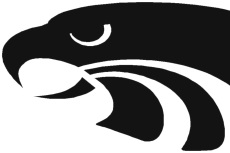 STUDENT NAME:_______________________________________AVID TEACHER:________________________________________SERVICE PERFORMED:__________________________________________Where did the service event take place?Student Reflection: (please answer the following questions)1. How does this action give back to the community? __________________________________________________________________________________________________________________________________________________________________________________________2. Describe how performing this act of service has helped you to build character and expand your leadership skills. __________________________________________________________________________________________________________________________________________________________________________________________Person supervising student community service action (please fill out the bottom portion of this form)1. Please describe what actions the student took while under your supervision:____________________________________________________________________________________________________________________________2. Has the student met or exceeded your expectations in the course of aiding your cause or organization?____________________________________________________________________________________________________________________________When did the student arrive:  ____:______  a.m./ p.m.         		 Supervisor Signature:When did the student leave:  ____:______  a.m./ p.m.      	        _____________________ Total number of hours served: __________